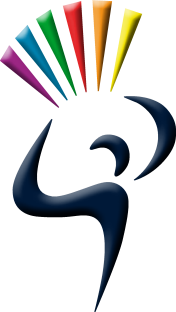 LEARNING SUPPORT ASSISTANT – AUTISM PROVISIONJOB DESCRIPTIONPost Title:	Learning Support Assistant:  The Base (specialist autism provision)Grade & 			Grade 5Conditions of Service:	30 hours per week39 weeks per year (to include all term time and staff training days)Date effective:			As soon as possibleJob Purpose:	To provide student support under the direction of the Skills for Learning Manager:  To contribute to the students’ effective learning through the use of individual classroom support, employing autism specific strategiesTo prepare learning and autism resources and differentiate work as appropriate To liaise with parents to foster further learning development at homeTo seek to enable the students to become more independent learnersTo foster the participation of students in the social and academic processes of the academyTo act as Key Worker for students in The Base supporting in mainstream and SFL lessons.Responsible to:			The Base, Assistant Director of Learning Functional Relationships:	The Base staff and students	Other academy staff  	Parents House Team LeaderResponsibilities and Duties:To support students in learning activities, including supporting additional learning needs, development and 	inclusion, in groups and on a one-to-one basisTo source/create/differentiate suitable learning resources where appropriateTo carry out the duties of a Key Worker for students in The BaseTo foster the further development of the social, communication and emotional well-being of The Base studentsTo contribute to the health and well-being of the studentTo accompany students on educational trips in addition to normal hoursTo support the academy’s curriculumTo provide support for learning activities across the academyTo maintain effective working relationships with colleagues and parentsTo contribute to the maintenance of student safety and security both on and off siteTo review and develop own professional practiceTo be aware of confidentiality issues linked to home/student/teacher/school work and to keep confidence as 	appropriateTo participate in appropriate student-based meetings and training activitiesOther requirements of the postTo participate in Staff Training Days and other training opportunities in disaggregated time, as requiredTo participate in other continuing professional development opportunities, as required or agreedTo participate in the academy programme of Performance Management To participate fully in team self-reviews and other agreed procedures for monitoring the quality of student support To provide invigilation as requiredTo comply with all financial, safety, data protection, IT software licensing, child protection and equal opportunity requirements and any other relevant guidelinesTo undertake any other reasonable duties as may be agreed from time to time with the Coordinator or the PrincipalThe Academy is committed to safeguarding and promoting the welfare of the young people and expects all staff and volunteers to share this commitment.  This post is subject to an Enhanced Disclosure and Barring checkThis post is subject to an Enhanced Disclosure and Barring Service check